Weekly Checklist   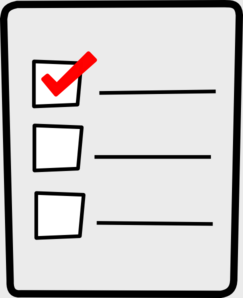 Week of:  May 4th Required AssignmentsRequired AssignmentsMath:Do pages 709-714  DO NOT COMPLETE #9, 10A, 10B, 14, 18, 20, and 22Video for review pagesBOOM cards for Chapter 12.They are GRADED but you can do as many times as you wish. I will take the AVERAGE of you attempts. Science:Video for metamorphosis and questions. ORDo a science experiment and upload it to FlipGrid explaining the science behind it. (Directions on website)Reading:Good Morning Sunshine Comprehension CardsTales of a Fourth Grade NothingWatch Intro videoRead or listen to chapters 1-3Watch summary videoTake quiz on forms for       chapters 1-3Social Studies:Southwest videoQuestions about the video